Die Wederkoms:Die geseënde hoop.Sedert Jesus belowe het om terug te keer (Joh. 14:1-3), is dit tot vandag toe die hoop van alle gelowiges (Titus 2:13).Wat maak die Wederkoms van Jesus so 'n gretige verwagte gebeurtenis?Dui die einde van siekte, lyding en dood aanDit beteken die einde van armoede, onreg en onderdrukkingBeëindig gevegte, konflikte en oorloëMaak die deure oop vir 'n wêreld van vrede, geluk en ewige gemeenskap met GodHoe sal Jesus kom?Gedurende die 19de eeu het Protestante die leerstelling van die 2de Koms verdraai deur te leer dat Jesus 'n aardse koninkryk van duisend jaar van vrede (premillennialisme) sou vestig, of dat daar 'n tydperk van duisend jaar van vrede voor die 2de Koms (postmillennialisme) sou wees.Die hervormers het egter geleer dat die millennium voorafgegaan sou word deur die 2de koms, en dat dit die volgende sou wees:Letterlike. Openbaring 22:20Sigbaar. Openbaring 1:7; Mattheus 24:27Hoorbaar. 1 Tessalonisense 4:16; 1 Korinthiërs 15:52Heerlik. 1 Tessalonisense 4:13-18; 1 Korinthiërs 15:51-55William Miller:Hoe om die Bybel te interpreteer.Op grond van die woorde van Jesaja (Jes. 28:9-10) het William Miller besluit om die Bybel sy eie tolk te maak.Vanaf Genesis het hy elke Bybelse gedeelte bestudeer. As die betekenis daarvan nie duidelik was nie, het hy in 'n ander Bybelse gedeelte na die oplossing gesoek.Toe hy by die profetiese gedeeltes kom, ontdek hy dat dieselfde beginsel ook daar toegepas kan word:Diere verteenwoordig koninkryke (Dan. 7:17, 23)Die winde verteenwoordig vernietiging (Jer. 49:36)Water verteenwoordig menigtes (Op. 17:15)Vroue verteenwoordig kerke (Es. 23:4; 2 Kor. 11:2)Dae is letterlike jare (Num. 14:34; Eseg. 4:6)Die profetiese tyd.Aangesien die aarde in Miller se tyd as die heiligdom beskou is, het hy afgelei dat die profesie oor die suiwering daarvan (Dan. 8:14) die tyd van die wederkoms van Jesus aandui.Hy het opgemerk dat Gabriël al die besonderhede van die visioen aan Daniël verduidelik het (Dan. 8:20-25), behalwe vir die 2,300 dae (Dan. 8:26-27).Jare later is Gabriël weer gestuur om hierdie punt aan Daniël te verduidelik (Dan. 9:21-23). Hy het verduidelik dat daar 'n sekere of "afgesnyde" tydperk was, en dat dit sou begin met "die uitgaan van die orde om Jerusalem te herstel en te bou" (Dan. 9:24-25). As Miller hierdie bevel gevind het, sou hy die begin van die 2 300 dae/jare vind.Die profesie van die 2 300 dae.In die sewende jaar van Artasasta, koning van Persië, is 'n bevel uitgereik dat Esra na Jerusalem moet gaan en voldoende politieke outonomie het om die herstel van die stad te voltooi (Esra 7:7, 11-14, 20-21, 24- 25). Dit was die jaar 457 vCSoos die profesie van 70 weke aandui, het dit Jerusalem 49 jaar geneem om heeltemal herbou te word, en nog 434 jaar het verloop tot die koms van die Messias (Dan. 9:25). Hierdie berekening plaas die doop van Jesus in die jaar 27 nC en die einde van die 70 weke in die jaar 34 nC.Deur die stukke van die profetiese kalender bymekaar te sit, het Miller tot die gevolgtrekking gekom dat die Wederkoms van Jesus iewers in die jaar 1843 sou plaasvind (wat hy bepaal het op 1844).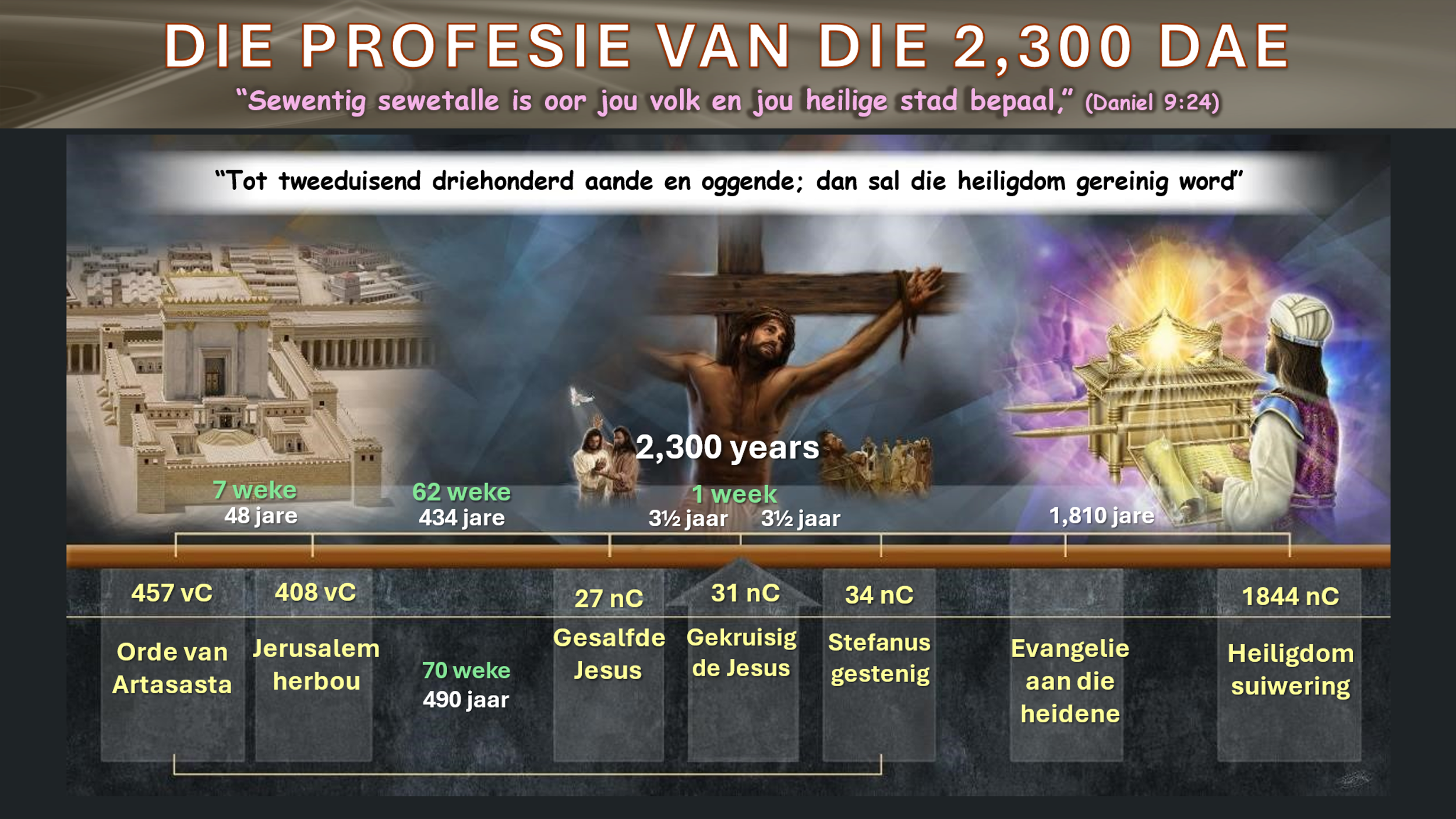 